Michigan Sheriffs’ Coordinating and Training Council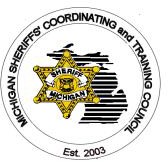 LEADERSHIP, ETHICS, AND PERSONAL DEVELOPMENTfor CORRECTIONS OFFICERSIN-SERVICE TRAINING(These courses can be applied toward the MSCTC annual 20-hour In-Service Training requirement)(Class is only for Corrections Officers currently employed by a Sheriff’s Office)Tuesday, October 10, 20238:00 a.m. until 5:00 p.m.COURSE DESCRIPTION:Aspirations become reality when Corrections professionals build and focusing on not only their own personal development, but also leadership and ethics. Topics to be covered include:LeadershipProfessionalism and ethicsAssertiveness & Self-confidenceDevelopment both professionally and personallyINSTRUCTOR: Johnny Knatt - NIJOLOCATION: Delta College Midland Campus 419 E. Ellsworth Street Midland, MI 48640TUITION: FREE* - Tuition costs sponsored by MSCTC.*Attendees or their Agency are responsible for travel costs, including mileage, lodging, meals, and any other costs associated with training.Class size is limited, and is available on a first come, first served basis.For more information or to register: Please email the MSCTC training@msctc.org